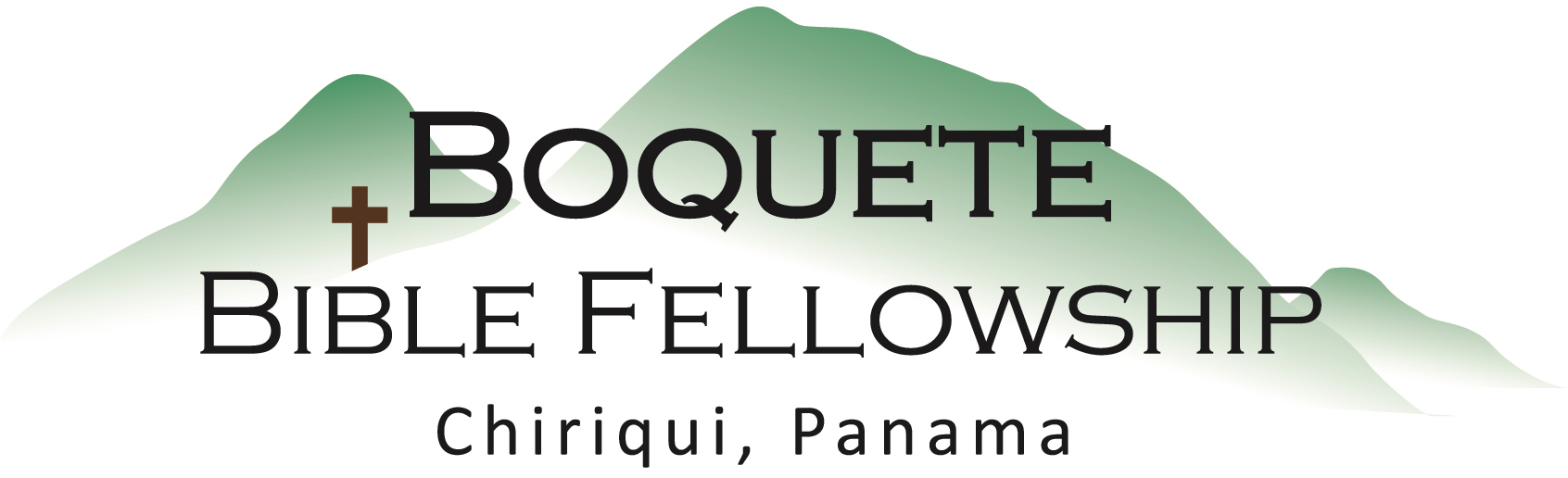 Ephesians 4:1-6 – Preserving Unity (Part 2)Walk in a manner worthy of the calling to which you have been called, 2 with all humility and gentleness, with patience, bearing with one another in love, 3 being diligent to preserve the unity of the Spirit in the bond of peace. 4 There is one body and one Spirit—just as you were called to the one hope that belongs to your call— 5 one Lord, one faith, one baptism, 6 one God and Father of all, who is over all and through all and in all.I. What does it mean to walk worthy?	“worthy of”[All 5 uses: 3 John 1:6, 1 Thess. 2:12, Colossians 1:10, Philippians 1:27, Ephesians 4:1]Our calling[Ephesians 1:4, 5, 7, 13; 2:7; 3:10]The unity of the Spirit is both a reality to be _____________________ and a goal to be_____________________.II. What does this ‘walking worthily’ and ‘unity of the Spirit’ look like? What kind of unity are we talking about? What it is, what it isn’t.At least three things we should have in common:1.) Common _____________________.2.) Common _____________________.3.) Common _____________________.The Spirit’s role in eachIII. What is the foundation for this unity?